ТРЕТЬЯ ОЧЕРЕДНАЯ   СЕССИЯ  ЧЕТВЕРТОГО СОЗЫВА                                                                          					                    Р Е Ш Е Н И Е                                                                  Ч Е Ч И М от 29.11. 2018г                                                                                    № 3-2с. Онгудай О проекте бюджета муниципального образования «Онгудайский район» на  2019 год и на плановый период 2020 и 2021 годов На основании статьи 27  Устава муниципального образования «Онгудайский район» и руководствуясь Бюджетным кодексом Российской Федерации, Совет депутатов района (аймака) Р Е Ш И Л :Статья 1. Основные характеристики бюджета муниципального образования «Онгудайский район» на 2019 год и на плановый период 2020 и 2021 годов1. Утвердить основные характеристики бюджета муниципального образования «Онгудайский район» (далее – местный бюджет) на 2019 год:1) прогнозируемый общий объем доходов местного бюджета в сумме 456556,16 тыс. рублей, 2) общий объем расходов местного бюджета в сумме 455922,16 тыс. рублей;3) прогнозируемый профицит местного бюджета в сумме 634,00 тыс. рублей.2. Утвердить основные характеристики местного бюджета на 2020 год и на 2021 год:1) прогнозируемый общий объем доходов местного бюджета на 2020 год в сумме  428019,83 тыс.рублей и на 2021 год в сумме 437220,12тыс.рублей;2) общий объем расходов местного бюджета на 2020 год в сумме 428019,83тыс.рублей и на 2021 год в сумме 436587,12тыс.рублей;3) прогнозируемый дефицит местного бюджета на 2020 год в сумме 0,0 тыс.рублей, прогнозируемый профицит местного бюджета  на 2021 год в сумме 633,0 тыс.рублей;4) общий объем условно утверждаемых расходов местного бюджета на 2020 год в сумме 5317,02 тыс.рублей и на 2021 год в сумме 11057,89 тыс.рублей.Статья 2. Отдельные  показатели местного бюджета на 2019 год и на плановый период 2020 и 2021 годов1. Утвердить отдельные показатели местного бюджета на 2019 год:1) объем безвозмездных поступлений в местный бюджет в сумме 352032,20 тыс. рублей;  2) объем межбюджетных трансфертов, получаемых из других бюджетов бюджетной системы Российской Федерации, в сумме 352032,20 тыс. рублей;3) верхний предел муниципального внутреннего долга местного бюджета  на 1 января  2020 года в сумме 633,0 тыс. рублей, верхний предел муниципального внутреннего долга  местного бюджета по муниципальным гарантиям на 1 января 2020 года в сумме 0 тыс. рублей, предельный объем муниципального внутреннего долга местного бюджета в 2019 году в сумме 6267,0 тыс.рублей.4) источники финансирования дефицита местного бюджета на 2019 год согласно приложению 1 к настоящему Решению.2. Утвердить отдельные показатели местного бюджета на 2020 год и на 2021 год:1) объем безвозмездных поступлений в местный бюджет на 2020 год в сумме 320008,30 тыс. рублей и на 2021 год в сумме 320731,60 тыс.рублей;2) объем межбюджетных трансфертов, получаемых из других бюджетов бюджетной системы Российской Федерации, на 2020 год в сумме  320008,30 тыс. рублей и на 2021 год в сумме 320731,60 тыс.рублей;3)  верхний предел муниципального внутреннего долга местного бюджета  на 1 января  2021 года в сумме 633,0 тыс. рублей и на 1 января 2022 года в сумме 00,0 тыс.рублей,  верхний предел муниципального внутреннего долга  местного бюджета по муниципальным гарантиям на 1 января 2021 года в сумме 0 тыс. рублей и на 1 января 2022 года в сумме 00,0 тыс.рублей, предельный объем муниципального внутреннего долга  местного бюджета в 2020 году в сумме 5633,0 тыс.рублей и в 2021 году в сумме 5633,0 тыс.рублей;4) источники финансирования дефицита местного бюджета на плановый период  2020 год и  2021 годов  согласно приложению 2 к настоящему Решению.Статья 3. Главные администраторы доходов местного бюджета и главные администраторы источников финансирования дефицита местного бюджета1.  Утвердить перечень главных администраторов доходов местного бюджета согласно приложению 3 к настоящему Решению. 2. Утвердить перечень главных администраторов источников финансирования дефицита местного бюджета согласно приложению 4 к настоящему Решению.Статья 4.   Нормативы распределения доходов В 2019 году и на плановый период 2020 и 2021 годов применяются следующие нормативы распределения доходов между местным бюджетом и бюджетами сельских поселений:1) по федеральным, региональным и местным налогам и сборам, налогам, предусмотренным специальными налоговыми режимами, и неналоговым доходам - нормативы отчислений, установленные Бюджетным кодексом Российской Федерации, Законом Республики Алтай «О республиканском бюджете на 2019 год и на плановый период 2020 и 2021 годов», Законом Республики Алтай от 18 октября 2005 года № 79-РЗ «Об установлении единых нормативов отчислений в местные бюджеты Республики Алтай».2) по доходам, кроме доходов, указанных в пункте первом настоящей статьи, - нормативы распределения согласно приложению5 к настоящему Решению. Статья 5. Прогнозируемые объемы поступлений доходов в местный бюджет  на 2019 год и на плановый период 2020 и 2021 годов   1. Утвердить прогнозируемые объемы поступлений доходов в местный бюджет на 2019 год согласно приложению  6 к настоящему Решению.2. Утвердить прогнозируемые объемы поступлений доходов в местный бюджет на  плановый период 2020 и  2021 годов согласно приложению 7 к настоящему Решению.Статья 6. Бюджетные ассигнования местного бюджета на 2019 год и на плановый период 2020 и 2021 годов 1.  Утвердить общий объем бюджетных ассигнований, направляемых на исполнение публичных нормативных обязательств:1)  на 2019 год согласно приложению 8 к настоящему Решению;2)  на плановый период 2020 и 2021 годов согласно приложению 9 к настоящему Решению. 	2. Утвердить  распределение бюджетных ассигнований на реализацию муниципальных программ и непрограммных расходов местного бюджета:1) на 2019 год согласно приложению 10 к настоящему Решению;2) на плановый период 2020 и 2021 годов согласно приложению 11 к настоящему Решению.3.  Утвердить распределение бюджетных ассигнований по разделам, подразделам классификации расходов местного бюджета:1) на 2019 год согласно приложению 12 к настоящему Решению;2) на плановый период 2020 и 2021 годов согласно приложению 13 к настоящему Решению.4.   Утвердить распределение бюджетных ассигнований по целевым статьям (муниципальным программам и непрограммным направлениям деятельности), группам видов расходов классификации расходов местного бюджета:1)  на 2019 год согласно приложению 14 к настоящему Решению;2) на плановый период 2020 и 2021 годов согласно приложению 15 к настоящему Решению.5.  Утвердить ведомственную структуру расходов местного бюджета:1) на 2019 год согласно приложению 16 к настоящему Решению;2) на плановый период 2020 и 2021 годов согласно приложению 17 к настоящему Решению.6. Утвердить распределение бюджетных ассигнований на осуществление бюджетных инвестиций в объекты капитального строительства муниципальной собственности (в том числе их реконструкция), а также, софинансирование в которые за счет межбюджетных субсидий из республиканского бюджета Республики Алтай (за исключением строительства и реконструкции автомобильных дорог общего пользования местного значения и искусственных сооружений на них за счет средств Дорожного фонда муниципального образования «Онгудайский район»:1)  на 2019 год согласно приложению 18 к настоящему Решению;2) на плановый период 2020 и 2021 годов согласно приложению 19 к настоящему Решению.7.  Субсидии, предусмотренные  настоящим Решением, предоставляются юридическим лицам, индивидуальным предпринимателям и физическим лицам - производителям товаров, работ, услуг на безвозмездной основе, осуществляющим свою деятельность на территории муниципального образования «Онгудайский район», на возмещение затрат (их части) или недополученных доходов, возникающих в связи с производством (реализацией) товаров, выполнением работ, оказанием услуг, в целях поддержки и развития, туризма, жилищно-коммунального хозяйства, субъектов малого и среднего предпринимательства, в том числе в рамках реализации муниципальных программ муниципального образования «Онгудайский район» и инвестиционных проектов,  в порядке, установленном Администрацией муниципального образования «Онгудайский район».Гранты в форме субсидий, предусмотренных настоящим Решением, предоставляются юридическим лицам (за исключением казенных учреждений), индивидуальным предпринимателям, физическим лицам, в том числе предоставляемые на конкурсной основе, в порядке, установленном Администрацией муниципального образования  «Онгудайский район».Статья 7. Объем бюджетных ассигнований Дорожного фонда муниципального образования «Онгудайский район»1. Утвердить объем бюджетных ассигнований Дорожного фонда муниципального образования «Онгудайский район » на 2019 год в сумме 5444,80 тыс. рублей, на 2020 год в сумме 5525,00 тыс.рублей и на 2021 год в сумме 8677,30 тыс.рублей.2. Утвердить распределение бюджетных ассигнований дорожного фонда муниципального образования «Онгудайский район» по направлениям:1)  на 2019 год согласно приложению 20 к настоящему Решению;2) на плановый период 2020 и 2021 годов согласно приложению 21 к настоящему Решению.Статья 8. Межбюджетные трансферты бюджетам сельских поселений в муниципальном образовании «Онгудайский район» 1.Утвердить распределение межбюджетных трансфертов бюджетам сельских поселений в муниципальном образовании «Онгудайский район»: 1)  на 2019 год согласно приложению 22 к настоящему Решению; 2) на 2020 год согласно приложению 23 к настоящему Решению; 3) на 2021 год согласно приложению 24 к настоящему Решению.Статья 9. Особенности распределения и предоставления межбюджетных трансфертов бюджетам сельских поселений в муниципальном образовании «Онгудайский район»1.  Администрация муниципального образования «Онгудайский район»   вправе вносить изменения в распределение бюджетных ассигнований по отдельным разделам, подразделам, целевым статьям и видам расходов местного бюджета в целях предоставления межбюджетных трансфертов бюджетам сельских поселений в муниципальном образовании «Онгудайский район», а также,  между сельскими поселениями в муниципальном образовании «Онгудайский район» с последующим внесением их в настоящее Решение.2. Установить, что неиспользованные по состоянию на 1 января 2019 года остатки межбюджетных трансфертов, предоставленных из местного бюджета бюджетам сельских поселений в муниципальном образовании «Онгудайский район» в форме субвенций, субсидий, иных межбюджетных трансфертов, имеющие целевое назначение, подлежат возврату в бюджет муниципального образования «Онгудайский район»  в течение первых 15 рабочих дней 2019 года.3. Установить в качестве критерия выравнивания расчетной бюджетной обеспеченности сельских поселений  уровень бюджетной обеспеченности на 2019 год в размере 1,2 на 2020 и 2021 годы в размере 1,2.Статья 10. Муниципальные внутренние заимствования муниципального образования «Онгудайский район»1. Утвердить Программу муниципальных внутренних заимствований муниципального образования «Онгудайский район» на 2019 год согласно приложению 25 к настоящему Решению и Программу муниципальных внутренних заимствований муниципального образования «Онгудайский район» на плановый период 2020 и 2021 годов согласно приложению 26 к настоящему Решению.2.  Установить, что в 2019, 2020 и 2021 годах Администрация района (аймака) муниципального образования «Онгудайский район» вправе выступать муниципальным заказчиком по привлечению кредитов от кредитных организаций в соответствии с программой муниципальных внутренних заимствований муниципального образования «Онгудайский район» в порядке, установленном законодательством Российской Федерации.3. Установить, что в 2019,  2020 и 2021  годах Администрация района (аймака)  муниципального образования «Онгудайский район» вправе от имени муниципального образования «Онгудайский район» привлекать бюджетные кредиты на пополнение остатков средств на счете местного бюджета за счет остатков средств на едином счете федерального бюджета, в соответствии с программой муниципальных внутренних заимствований муниципального образования «Онгудайский район»,  в порядке, установленном законодательством Российской Федерации.Статья 11. Возврат бюджетных кредитов, предоставленных из местного бюджета, и (или) списание не имеющейся источников погашения задолженности перед местным бюджетом 1. Администрация района (аймака) муниципального образования «Онгудайский район»  вправе требовать возврата задолженности по бюджетным кредитам  от юридических лиц, ранее предоставленным из местного бюджета в порядке, установленном законодательством Российской Федерации.2. Администрация района (аймака) муниципального образования «Онгудайский район» вправе принять решение о списании не имеющей источников погашения задолженности по денежным средствам, ранее предоставленным из местного бюджета на возвратной и возмездной основах.3.Списание задолженности, указанной в части 2 настоящей статьи, осуществляет в порядке, установленном Администрацией района (аймака) муниципального образования «Онгудайский район».Статья 12. Особенности исполнения местного бюджета в 2019 году1.	Направить в 2019 году остатки  средств местного бюджета, образовавшиеся на счете по учету средств местного бюджета по состоянию на 1 января 2019 года в связи с неполным использованием бюджетных ассигнований, утвержденных решением Совета депутатов района (аймака) от 27.12.2017г №23-2 «О бюджете муниципального образования «Онгудайский район» на 2018 год и на плановый период 2019 и 2020 годов», в качестве дополнительных бюджетных ассигнований:на оплату заключенных от имени муниципального образования «Онгудайский район» муниципальных контрактов на поставку товаров, выполнение работ, оказание услуг, подлежащих в соответствии с условиями этих муниципальных контрактов оплата в отчетном финансовом году, в объеме, не превышающем сумму остатка неиспользованных бюджетных ассигнований на указанные цели;на увеличение объемов Дорожного фонда муниципального образования «Онгудайский район».2. 	В целях финансового обеспечения непредвиденных расходов, в том числе, на проведение аварийно-восстановительных работ и иных мероприятий, связанных с ликвидацией последствий стихийных бедствий и других чрезвычайных ситуаций, а также на иные мероприятия предусмотреть на 2019 год средства Резервного фонда администрации района (аймака) муниципального образования «Онгудайский район» в сумме 600,00 тыс.рублей, на 2020 год в сумме 600,00 тыс.рублей, на 2021 год в сумме 600,00 тыс.рублей.3. 	Бюджетные ассигнования резервного фонда, предусмотренные в местном бюджете,  используются  в порядке, установленном Администрацией района (аймака) муниципального образования «Онгудайский район».    4.	Установить в соответствии с пунктом 8 статьи 217 Бюджетного кодекса Российской Федерации следующие основания для внесения в 2019 году изменений в показатели Сводной бюджетной росписи местного бюджета, связанные с особенностями исполнения местного бюджета и (или) перераспределения бюджетных ассигнований  между главными распорядителями средств местного бюджета:внесение изменений и дополнений в бюджетную классификацию Российской Федерации и коды целевых статей расходов местного бюджета, утвержденных в установленном порядке;возврат из бюджетов сельских поселений в муниципальном образовании «Онгудайский район» в местный бюджет остатков субсидий, субвенций и иных межбюджетных трансфертов, имеющих целевое назначение, прошлых лет; возврат остатков субсидий, субвенций и иных межбюджетных трансфертов из местного бюджета  в республиканский бюджет Республики Алтай;использование остатков средств местного бюджета, указанных в части 1 настоящей статьи;принятие главными распорядителями средств местного бюджета решений о предоставлении бюджетным и автономным учреждениям муниципального образования «Онгудайский район» субсидий в соответствии с абзацем вторым пункта 1статьи 78.1 Бюджетного кодекса Российской Федерации;принятие правовых актов Республики Алтай, заключение соглашений, предусматривающих распределение субсидий, субвенций и иных межбюджетных трансфертов из республиканского бюджета  Республики Алтай, в пределах суммы, предусмотренной в этих правовых актах, соглашениях для муниципального образования «Онгудайский район»;перераспределение бюджетных ассигнований между главными распорядителями средств местного бюджета, в случае увеличения бюджетных ассигнований по отдельным разделам, подразделам, целевым статьям и видам расходов бюджета  за счет экономии по использованию в текущем финансовом году бюджетных ассигнований,  предусмотренных главному распорядителю бюджетных средств при условии, что увеличение бюджетных ассигнований по соответствующему виду расходов не превышает 10 процентов;изменение объема межбюджетных трансфертов из республиканского бюджета Республики Алтай в текущем финансовом году;перераспределение бюджетных ассигнований, предусмотренных главному распорядителю средств местного бюджета, между мероприятиями муниципальных программ муниципального образования «Онгудайский район»;перераспределение бюджетных ассигнований между главными распорядителями средств местного бюджета по мероприятиям муниципальных программ муниципального образования «Онгудайский района» и (или) непрограммных направлениям деятельности; перераспределение бюджетных ассигнований между главными распорядителями средств местного бюджета по мероприятиям муниципальных программ муниципального образования «Онгудайский район»;перераспределение бюджетных ассигнований на сумму средств, необходимых для выполнения условий софинансирования, установленных для получения межбюджетных трансфертов, предоставляемых местному бюджету из республиканского бюджета Республики Алтай в форме субсидий и иных межбюджетных трансфертов, в пределах объема бюджетных ассигнований, предусмотренных соответствующему главному распорядителю средств местного бюджета;перераспределение бюджетных ассигнований между главными распорядителями средств местного бюджета на сумму средств, необходимых для выполнения условий софинансирования, установленных для получения межбюджетных трансфертов, предоставляемых местному бюджету из республиканского бюджета Республики Алтай в форме субсидий и иных межбюджетных трансфертов;перераспределение бюджетных ассигнований в пределах предусмотренных главным распорядителям средств местного бюджета на предоставление бюджетным и автономным учреждениям муниципального образования «Онгудайский район» субсидий на финансовое обеспечение муниципального задания на оказание муниципальных услуг (выполнение работ) и субсидий на иные цели между разделами, подразделами, целевыми статьями и видами расходов классификации расходов бюджета; перераспределение бюджетных ассигнований в пределах предусмотренных главным распорядителям средств местного бюджета на предоставление бюджетным и автономным учреждениям субсидий на финансовое обеспечение муниципального задания на оказание муниципальных услуг (выполнение работ) и субсидий на иные цели между разделами, подразделами, целевыми статьями и видами расходов классификации расходов бюджета;перераспределение бюджетных ассигнований местного бюджета, предусмотренных Управлению по экономике и финансам администрации района муниципального образования «Онгудайский район»,  в целях реализации указов,  поручений Президента Российской Федерации,  поручений Главы Республики Алтай, Председателя Правительства Республики Алтай и Правительства Республики Алтай, и на финансового обеспечения расходных обязательств муниципального образования   на основании решений, принятых Администрацией района (аймака) муниципального образования «Онгудайский район».5.    	Заключение и оплата муниципальными учреждениями и органами местного самоуправления муниципального образования «Онгудайский район» договоров, муниципальных контрактов, исполнение которых осуществляется за счет средств местного бюджета, производятся в пределах утвержденных им лимитов бюджетных обязательств.  Обязательства, вытекающие из договоров, исполнение которых осуществляется за счет средств местного бюджета, принятые муниципальными учреждениями и органами местного самоуправления муниципального образования сверх утвержденных им лимитов бюджетных обязательств, не подлежат оплате за счет средств местного бюджета.6. 	Нормативные правовые акты муниципального образования «Онгудайский район», не обеспеченные источниками финансирования в местном бюджете на 2019 год, не подлежат исполнению в 2019 году.7. 	В целях реализации настоящего Решения, принять в двухмесячный срок, со дня вступления его в законную силу, соответствующие нормативные правовые акты муниципального образования «Онгудайский район». Статья  13. Настоящее Решение вступает в силу с 1 января 2019 года.Статья  14.  Настоящее Решение подлежит официальному опубликованию не позднее 10 дней после его подписания.       Глава района (аймака)				                  А.А.МунатовРоссийская ФедерацияРеспублика АлтайМуниципальное образование«Онгудайский район»Совет депутатов района(аймака)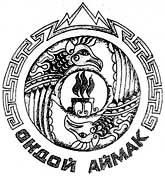 Россия ФедерациязыАлтай РеспубликаМуниципал Тозолмо«Ондой аймак»Аймактын депутаттар Соведи